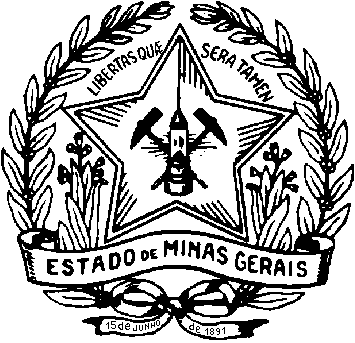 MINISTÉRIO PÚBLICO DO ESTADO DE MINAS GERAISProcuradoria-Geral de JustiçaLVIII Concurso para Ingresso na Carreira do Ministério Público de Minas GeraisRELAÇÃO DAS INSCRIÇÕES PRELIMINARES DEFERIDAS – PROVA PREAMBULAR RESERVA DE VAGAS PARA NEGROS O Presidente da Comissão do LVIII Concurso para ingresso na carreira do Ministério Público do Estado de Minas Gerais torna pública a relação de inscrições preliminares, dos candidatos que se autodeclararam negros, nos termos do item 7.14 do Edital.ORD.INSCRIÇÃOCANDIDATO12954248ABNER COUTINHO DA SILVA22953219ADAM RENAN DA COSTA32956018ADANIL PEREIRA DE OLIVEIRA42956820ADILSON MENEZES DE OLIVEIRA52949817ADIVALDO DA COSTA BARREIROS62952440ADRIANA ASSUNCAO DA SILVA72954679ADRIANA DA GUIA DE OLIVEIRA82949815ADRIANA FERNANDES VIEIRA92953600ADRIANA FERREIRA DA SILVA102964324ADRIANA NUNES DE MORAES112950011ADRIANA SILVA DOS SANTOS122955547ADRIANO MARTINS MENDONCA132955465ADRIANO PECLAT NUNES142953002ADRIANO REIS152957653ADSON GUSTAVO DE OLIVEIRA162955144AELBS PEREIRA TORIBIO172955936AFRANIO CLAUDIANO ALVES182961542AGATA ESTEFANIA DA CUNHA192953822AGATHA GABRIELLE LORENA SEIXAS202959354AGNALDO RICARDO DIAS212962095AILANA TAPIAS DE SOUZA222949357AINA CHAVES OLIVEIRA232962585AIRTON ALMEIDA DOS SANTOS242963919AKIM FERNANDES DE SOUZA252961811AKINTOLA DO ROSARIO ASSIS262962781ALAN FERREIRA RODRIGUES272967483ALANA CAROLINE DA SILVA NEVES282967440ALANCLAY BOMFIM ALVES292949950ALAYANNE ARAUJO DA CONCEICAO302958267ALBERT MEDEIROS KARL312956245ALCEMIR DA SILVA MORAES322964932ALESSANDRA ALVES RIBEIRO332955279ALESSANDRA CRISTINA DA SILVA342958666ALESSANDRO BRANDAO DOS SANTOS352954487ALEX APARECIDO MENDES362964457ALEXANDRE DA SILVA VIANA372950224ALEXANDRE FLORENCIO DOS SANTOS382953104ALEXANDRE SOUZA PITTA LIMA392956401ALEXSANDRA PATRICIA ANTUNES FONSECA SANTOS DA SILVA402963055ALINA BEATRIZ SOUZA412956613ALINE BEATRIZ BIBIANO422953813ALINE DE PAULA BRAGA432951961ALINE FERNANDES FERREIRA442950617ALINE GRAZIELA MACHADO LUIZ452952442ALINE OLIVEIRA LIMA ABDALLA462954139ALINE PEREIRA DE CARVALHO HERINGER472968495ALINE SOUZA FERREIRA DOS SANTOS482954975ALINY GOMES TEIXEIRA492952967ALISSON FIDELIS DE FREITAS502967002ALISSON PEREIRA MACHADO512958535ALLAN FELIPE BRITO SANTIAGO522962823ALLAN FRANCIS DA COSTA SALGADO532960655ALLINA CAMPOS VALERIANO542954153ALMIR JANUARIO LIMA552953111ALMY WLLISSES DE SOUSA E SILVA562954643ALOISIA SILVA DOS SANTOS572963626ALVARO EMILIANO MARCOS582954284ALVARO PASTOR DO NASCIMENTO592954565AMANDA AMORIM MACIEL602952352AMANDA BARBARA COSTA SANTOS612968026AMANDA DE CARVALHO RODRIGUES622953505AMANDA DE MELO AUSTRIACO632957520AMANDA RAFAELA FERREIRA GUEDES642964913AMANDA SOUZA NASCIMENTO652950266AMANDA VANESSA DE OLIVEIRA662966914AMANDA XAVIER NEVES672956041AMANNDA DE SALES LIMA682962447AMARILDO CORREIA DE MELO692951327AMILTON FERNANDES DA SILVA702967715ANA712951356ANA CARLA CORREA DE OLIVEIRA722966956ANA CAROLINA DINIZ DE MATOS732961699ANA CAROLINA SILVA MARGARIDO742952324ANA CAROLINE ADRIANO RIBEIRO752959658ANA CAROLINE GOMES ESTEVES762960543ANA CAROLINE ROMUALDO772966061ANA CELIA ALMEIDA SOUSA782967076ANA CLAUDIA DOURADO MENDES792954415ANA CLAUDIA ROCHA SENA802953391ANA CRISTINA CABRAL SANTOS812965445ANA HELENA FERREIRA PAIVA822953722ANA JULIA DA SILVA SANTOS832950070ANA KAROLINA GOMES DE CASTRO842964922ANA LUIZA AGUILAR DE REZENDE852965354ANA LUIZA GARCEZ MACHADO862961433ANA LUIZA LARES DO MONTE872949475ANA LUIZA QUARESMA GOMES882952168ANA MARIA MUNIZ DOS SANTOS ROCHA892951380ANA PAULA BRUZINGA902949890ANA PAULA LOPES DE ALMEIDA912966518ANA PAULA NEVES KHALIL922956223ANANDA BEATRIZ DE SOUZA BATISTA932952399ANDERSON APARECIDO DA SILVA MORENO942951657ANDERSON DE OLIVEIRA MENZOTTI952960937ANDERSON DE OLIVEIRA RODRIGUES962968588ANDERSON FIRMINO DA SILVA972951475ANDERSON JUNIOR MARTINS982964394ANDERSON LUIZ LOPES DE OLIVEIRA992965632ANDERSON MELO DE ALMEIDA1002966503ANDERSON SILWAN RIBEIRO COSTA1012960930ANDERSON SOUZA DE PAULA1022951936ANDRE ALVINO PEREIRA SANTOS1032951046ANDRE AUGUSTO DUARTE MONCAO1042952909ANDRE FELIPE1052964196ANDRE FELIPE GOMES GUIMARAES1062953994ANDRE LUCAS DELGADO SOUZA1072967730ANDRE LUIS MARINHO DE JESUS1082967321ANDRE LUIS PEREIRA1092966119ANDRE LUIZ BRUNO DE ALENCAR1102950008ANDRE LUIZ DOS SANTOS FERREIRA1112961155ANDRE LUIZ GONCALVES DA SILVA1122967227ANDRE LUIZ LEAO SOARES1132954515ANDRE RODRIGUES DE LIMA1142955010ANDREA MAIANA SILVA DE ASSIS1152959240ANDREI GONCALVES FERREIRA1162952871ANDREIA COSTA LOPES1172954862ANDRESSA GONCALVES TRINDADE1182950003ANDREY CARLOS SILVA SOUSA1192966027ANDREY FELIPE LACERDA GONCALVES1202955594ANDREZA TAUANE CAMARA SILVA1212951631ANDSON GURGEL BATISTA1222950997ANE CAROLINE GERMANO ALVES1232966952ANGELICA AVILA FRANKLIN MENDES1242959787ANGELICA DA SILVA1252951713ANGELICA DA SILVA COSTA1262954921ANGELICA MARIA XAVIER WERNECK1272950736ANNA BEATRIZ ABREU OTONI1282949690ANNA CAROLINA SILVA1292950351ANNA CAROLYNNA DA SILVA ALMEIDA1302956082ANNY KELRY NOGUEIRA AQUINO1312958197ANTONIO AUGUSTO FERNANDES FILHO1322951598ANTONIO CELSON DE JESUS NERIS1332958521ANTONIO CHAVES BARBOSA JUNIOR1342964831ANTONIO ISNALDO RODRIGUES DA ROCHA1352966369ANTONIO LOPES FILHO1362966654ANTONIO MARCOS MOREIRA BASTOS1372968322ANTONIO REGO LIMA JUNIOR1382953769ANTONIO REINALDO HORTENCIO1392950243ANTONIO SOARES DA SILVA JUNIOR1402949448APARECIDO JOSE DOS SANTOS FERREIRA1412959155ARI BENEDITO JUNIOR1422960332ARI PEREIRA LUZ1432964399ARIANE DINIZ GARCIA1442963989ARIEL AUGUSTO PINHEIRO DOS SANTOS1452961050ARILSON VERAS BRANDAO1462960378ARISTOTELES DUARTE RIBEIRO1472959871ARNALDO GOMES DA SILVA REINALDO1482955582ARTUR BERNARDES LOPES FILHO1492956274AUGUSTO CESAR DA SILVA TOSTES1502963555AVELINO RODRIGUES JUNIOR1512949383AXEL JAMES SANTOS GONZAGA1522949875AXEL JORGE LIMA1532949491BARBARA ALBINO MACIEL1542963384BARBARA ARAUJO DE ABREU1552964895BARBARA BARBOSA PARREIRAS DOS SANTOS1562960144BARBARA GONCALVES MILAGRES1572959282BARBARA HORTENCIA GONCALVES DIAS1582949881BARBARA LAINE BORGES DE AZEVEDO1592957544BARBARA OLAVIA SCARPELLI1602954018BARBARA SOUZA OLIVEIRA1612953812BEATRIZ ANGELICA SILVA1622967535BEATRIZ ARAUJO MOTA1632960239BEATRIZ PEDROSO RODRIGUES1642950421BEATRIZ RODRIGUES DOS ANJOS1652951814BETANIA SANTOS E PEREIRA1662962511BIANCA CRISTINA BONI MORAIS1672949774BIANCA FERREIRA DA CRUZ1682956567BIANCA GEORJUTTI VIEIRA1692954556BIANCA STEPHANIE MARTINS GANDRA LAMAS1702968041BISMARCK MARTINS DE OLIVEIRA JUNIOR1712953935BONFILIA ALMEIDA A LIMA1722954525BRANDON BRAZ SANTOS1732951000BRENDA SENA CARDOSO1742964300BRENDO TEOFILO EMANUEL ROCHA PAZ1752952927BRENO GUSTAVO GONCALVES DOS SANTOS1762955370BRENO RONEY SILVA CARDOSO1772964030BRUNA CARVALHO NUNES1782961538BRUNA CORREA FONSECA1792960478BRUNA ELADIO DA FONSECA1802951547BRUNA GABRIELA DE OLIVEIRA LIMA1812959817BRUNA GIACOMIM MENDES DE ANDRADE1822954742BRUNA GIL SENA1832957086BRUNA LUISA SILVA VIANA1842953338BRUNA LUIZA DE OLIVEIRA1852954483BRUNA MOREIRA DA SILVA1862949754BRUNA SILVA SANTOS1872953737BRUNNA RIGAMONT GOMES BARBOSA1882962498BRUNO ALVES PEREIRA1892964876BRUNO ANDRE MARTINS VELOSO1902967169BRUNO BARBOSA MIRANDA1912966030BRUNO BARROS PEREIRA1922962394BRUNO FIGUEIREDO NUNES1932967484BRUNO GRECCO CARDOSO1942961017BRUNO LEOCADIO NOGUEIRA FERNANDES1952951287BRUNO MENDES RAPOSO PIMENTEL1962959457BRUNO PABLO EMIGDIO1972953208BRUNO RAFAEL DE SOUSA1982966036BRUNO ROBERTO DIAS DE OLIVEIRA1992962602BRUNO SANTANA CESAR2002966580CAHINA ALVES DUARTE OLIVEIRA FELIX2012966098CAIO DOS SANTOS2022951226CAIO FABIO NUNES LIMEIRA2032957317CAIO TADEU SOUZA DE BRITO2042954586CAMILA BABILONE COSTA2052953832CAMILA DE MELO DUTRA2062949794CAMILA DE OLIVEIRA CASTRO MANHAES2072951606CAMILA FERREIRA BARBOSA2082968231CAMILA GONCALVES DE MELO SILVA2092967771CAMILA MAYRA VASCONCELOS MACHADO2102957064CAMILA MELO DA SILVA2112953465CAMILA MOREIRA SOARES SANTOS2122952341CAMILA VAZ COSTA STAUFFER2132951694CAMYLA VALESKA BARBOSA SOUSA2142968323CARLA DE SANTANA SOUZA2152952595CARLA PEDREIRA PEIXOTO2162964552CARLA PEREIRA MAGALHAES2172952587CARLOS ALBERTO CHAGAS JUNIOR2182953922CARLOS ALBERTO FONSECA SEIXAS DE OLIVEIRA2192965219CARLOS ALBERTO MARTINS DA TRINDADE2202960715CARLOS ALVES DA COSTA2212958367CARLOS DAVID FRANCA SANTOS2222963189CARLOS EDUARDO DA SILVA CAMILLO2232967961CARLOS EDUARDO DOS SANTOS DANIEL2242951471CARLOS EDUARDO PINHO BEZERRA DE MENEZES2252952989CARLOS EDUARDO SANTOS DIAS2262959580CARLOS FABIANO DA SILVA BASTOS2272960867CARLOS HENRIQUE FREITAS DOS SANTOS2282966197CARLOS HENRIQUE SILVA DOS SANTOS2292954472CARLOS JUNIO FELIPE2302953482CARLOS MOACYR FERREIRA JUNIOR2312962973CARLOS RICARDO GOES DE ALMEIDA2322951420CARMEM ROSE GENEROSO DA ROCHA2332963191CAROLINA GURGEL LIMA2342966214CAROLINA MOREIRA GONZALEZ FONSECA2352950088CAROLINA NORONHA DE ARAUJO2362968623CAROLINA PEREIRA DE OLIVEIRA2372964662CAROLINE DIAS JAQUES DE SOUZA2382949728CAROLINE MAGALHAES COSTA2392964275CAROLLINA ROCHA ARANALDE2402953201CASSIO ALEXANDRE DIAS BARROS2412954606CATIELE FERREIRA SANTOS2422956379CELESTE COSTA ALVES DOS ANJOS2432958006CELIA REGINA NAZARE GOMES CUNHA2442958435CELSO GALDINO VAZ2452950468CESAR AUGUSTO CALDEIRA COSTA2462955491CESAR HENRIQUE VASCONCELOS LOPES2472949399CEZAR DE ASSIS DE SOUZA2482950728CHARLES WILLIAN NUNES CARDOSO2492965360CHRISTIAN DE SOUZA BUGS2502951533CHRISTOPHER DE CARVALHO SOUSA2512959876CHRYSTIAN FERRARESI CONCEICAO2522952490CIBELE FERREIRA DE PAULA2532965364CICERA PALOMA SANTOS SILVA2542960261CINTHIA GUIMARAES DE SOUZA2552953344CINTIA RESENDE FELISBERTO2562951704CINTYAN CAMELO DE ANDRADE SOUZA2572960664CIRO DE ASSIS LACERDA2582968336CLAIR EUSTAQUIO PORTELO GUIMARAES2592964490CLARICE CABRAL CEZAR2602960926CLAUDIA CALAZANS CARDOSO2612961651CLAUDIA CRISTINA SERRA DOS SANTOS2622955755CLAUDIANE VIEIRA CRISPIM2632949385CLAUDINEIA PATRICIA DA SILVA2642967177CLAUDIO FACUNDO DE LIMA2652950852CLAUDIO FERNANDO COSTA THIMOTEO2662968491CLAUDIO HONORIO SANTOS2672955882CLAUDIO MOISES RODRIGUES PEREIRA2682967811CLEBER APARECIDO COUTINHO2692951102CLEIDI NORONHA DA SILVA2702950436CLEISEDIR SANTOS SIMOES2712949761CLEITON LUIZ FERREIRA DE JESUS2722960069CLEITON XAVIER DA SILVA2732966115CLELIO GUILHERME DOMINGOS DE SOUZA2742951331CLERES PEREIRA DA SILVA JUNIOR2752966335CLEUBER CARDOSO2762964313CLEUDES JOSE DA SILVA JUNIOR2772952203CLEYTON GARCIA SURUBI DE SOUZA2782950355CLEYTON SOARES DA COSTA E SILVA2792950449CLOBERT LEMOS BATISTA2802949725CLOVIS PEREIRA DA SILVA NETO2812950098CONCEICAO MONTEIRO GOMES2822949274CORINA CAVALCANTI DE SALES2832964331CRISLAINE MARIA SILVA DE ALMEIDA2842954572CRISTIANA RIBEIRO DA SILVA2852954496CRISTIANE DA CONCEICAO SILVA2862950506CRISTIANE SOARES PACHECO2872968474CRISTIANO DE SOUZA NUNES2882965309CRISTIANO VICTOR FORTUNATO2892954245CRISTIANY ANTUNES SANTOS2902954649CRISTILAINE JUSTINA DA SILVA2912961621CRISTINA MARIA DE OLIVEIRA2922967748CYNTHIA MARA RODRIGUES VIEIRA2932951465DAIANE PACHECO NUNES2942958054DAISE ROSEANE ROSA2952965214DANDARA ANTERO CARDOSO2962956037DANDARA LELIS DA VERA CRUZ DE CARVALHO2972949553DANIEL ALVES DA ROCHA2982957446DANIEL BATISTA MARIANO2992954022DANIEL CARNEIRO DE MATOS3002965729DANIEL DE PAULA MACHADO3012950541DANIEL LUZ DA SILVA3022957462DANIEL NUNES GUIMARAES3032951208DANIEL PEREIRA DE REZENDE3042965266DANIELA BASTOS ROCHA3052967384DANIELA CRISTINA SILVA DE OLIVEIRA3062968085DANIELA DOS SANTOS BRETAS3072956475DANIELA LOPES3082960947DANIELE DE ASSIS SANTIAGO CABRAL3092955334DANIELLE APARECIDA FERREIRA3102966221DANILO ALVES DUARTE3112965100DANILO AVILA CAVALCANTE DE MENDONCA3122960023DANILO BARROS SOUSA REGO3132965717DANILO BERNARDINO DE ALMEIDA CRUZ3142961174DANILO EMANUEL BARRETO DE OLIVEIRA3152956832DANILO MELLO FELIX DE OLIVEIRA3162962280DANILO NOBERTO RIPARDO NASCIMENTO3172959950DANILO PEREIRA MENESES3182958299DAVI ALVES LARA DOS SANTOS3192953466DAVI DE PAULA ALVES3202963188DAVI SARAIVA NORONHA3212956549DAVI SOARES DE OLIVEIRA3222967229DAVID ANTUNES DA SILVA3232949512DAVID BORGES JUNIOR3242966939DAVIDSON GOMES GONCALVES3252949409DAVIDSON MARCOS DOS SANTOS LARA3262964814DAYWSON OLIVEIRA DA SILVA3272966286DEBORA DINIZ REIS3282967388DEBORA HELLEN OLIVEIRA BRAZ3292950556DEBORA LOPES DE MORAIS3302953784DEBORA VICTOR DE ANDRADE3312952937DEBORAH MEDINA ALVES DE SOUZA3322949583DEBORAH SILVA MOTA3332964970DECIO SOARES DE LIMA3342963851DEIDIANE SILVA SIQUEIRA3352966166DEIVIDE FERNANDES FREITAS3362961807DEMETRIO LUCCA SILVA3372960512DENILSON LOUBACK DA CONCEICAO3382967064DENIS RICARDO RODRIGUES DE SOUZA3392951565DENISE DE ANDRADE GOMES3402964954DENISE SOARES DE LIMA3412964100DENISIO PEREIRA DE ASSIS3422956293DEOCLECIO PEREIRA GONCALVES JUNIOR3432957451DIANA MARIA MARQUES3442959000DIANDRA SOUZA MARQUES RODRIGUES3452955526DIEGO DA SILVA PEREIRA3462955297DIEGO LIMA FURTADO3472956704DIEGO MARIANO MOURA TABOSA3482964574DIEGO OLIVEIRA DA CRUZ3492962092DIEGO RIBEIRO GUIMARAES DA SILVA3502960578DILZA MAGDA BASTOS DOURADO3512964597DIMITRI CORDEIRO COELHO3522961110DIOGO DE SOUSA ALVES BATISTA3532953386DIONARA DA SILVA COSTA3542956283DOUGLAS ANTONIO ROQUE FERREIRA3552958241DOUGLAS DONISETI DA SILVA3562952014DOUGLAS HENRIQUE MINAS3572965176DOUGLAS HENRIQUE PIRES DA COSTA3582949818DOUGLAS RODRIGUES DA SILVA3592950801DOUGLAS WILL PEREIRA DE SOUZA3602953521DOUGLAS WILLIAN SILVA DINIZ3612965027EDENILSON DE MAGALHAES SANTOS3622965890EDER EUZEBIO SALAZAR3632954840EDER FELIX DE OLIVEIRA3642951040EDER JACOBOSKI VIEGAS3652965278EDILBERTO NICANOR FERREIRA3662962645EDINEY DOMINGUES BARROS3672951710EDINORTON DA SILVA FREITAS3682962305EDIVALDO MACHADO3692961296EDMILTON PEREIRA DOS SANTOS3702968453EDNA MIRANDA DA CRUZ RIBEIRO3712950391EDNA ROCHA MARKUS3722954448EDNEY BRAZ SOARES3732953437EDUARDA DE SOUZA RODRIGUES3742951696EDUARDO ALVES OLIVEIRA3752961344EDUARDO FARSETTE VIEIRA DASSUMPCAO3762951833EDUARDO LOPES DE FARIA3772963956EDUARDO MENDES DE LIMA3782962219EDUARDO VINICIUS SALLES SANTOS3792951227EDVALDO BRITTO COSTA3802950903EDVAN NEGREIROS MENEZES3812959805EGITON MARQUES DA ROCHA3822953677EINSTEIN GONCALVES PEREIRA3832963124ELAINE LUCIA CASTRO DA SILVA3842964757ELBER MARCEL VIEIRA CAMPOS3852964893ELBERT MENDES PINHEIRO3862961533ELCE ARRUDA DE ALMEIDA3872960075ELDO OLIVEIRA ALVES SILVA3882952087ELEN CRISTINA GONCALVES DE FREITAS3892952364ELEONARDO VALERIO BELCHIOR DE CASTRO3902951185ELIANA CRISTINA DA SILVA3912952275ELIDA KEANIDES SARGES HARADA3922955383ELIELALEF DA SILVA3932967110ELIOVAINE GOLVEA DA SILVA3942968383ELISANGELA DE OLIVEIRA3952964886ELISANGELA SILVA DOS SANTOS3962949552ELIZANGELA RIBEIRO DE SOUZA3972959003ELLCIO DIAS DOS SANTOS3982951758ELLEN PRISCILA ZUBA FRANCO3992959420ELMA COELHO SANTOS4002952393ELOAH RODRIGUES GONCALVES4012967657ELSA WEYNE QUIXADA4022956764ELVES GONCALVES DA ROCHA4032953264EMANOEL EUGENIO ALVES4042963520EMANUEL SANTOS DE SANTANA4052957630EMY KADMA SILVA SOBRAL GANZERT4062950318ERIC HENRIQUE DA SILVA PASSOS4072958469ERIC NUNES NOVAES MACHADO4082958294ERICA COSTA FREITAS4092959974ERICA VIEIRA DE LOIOLA SOUSA4102964663ERICK JONAS COSTA GOMES4112955296ERICK VITORIANO DA SILVA ARAUJO4122949544ERICSON HERLYTONIO SILVA MOTA4132955746ERIKA DE ALMEIDA VILLARINHO FURTADO ROCHA4142951981ERIKA GISELE AGUIAR RODRIGUES4152955330ERIKA LIERTANY OLIVEIRA GONCALVES4162965746ERISMAR DOURADO DA SILVA4172960279ERISMAR PAIXAO RIBEIRO DA SILVA4182967204ERNANE XAVIER4192965768ESDRA FIRMINO DA LUZ4202963465ESEQUIAS FERREIRA DE SOUZA4212959382ESLI PEREIRA GOMES JUNIOR4222949518ESTELA MENDES PEREIRA4232950018ESTEVAO ANDRE EUGENIO DUTRA4242964127EULER GONCALVES DA SILVA4252964510EUZANIA NUNES DA SILVA4262958275EVALDO DA CUNHA MACHADO4272956449EVALDO DE OLIVEIRA GOMES4282968171EVALDO ROSARIO DE OLIVEIRA JUNIOR4292951306EVANIA CRISTINA DE SOUZA4302954178EVANIO PEREIRA MAXIMIANO4312949719EVELYN NAIANE ALMEIDA SANTOS4322962240EVERALDO NASCIMENTO BISPO4332965479EWERTON JOSE DA COSTA ALVES4342959785EWERTON RODRIGUES DOS ANJOS4352963086FABIANA TIBURCIO DA SILVA COSTA4362951290FABIANO MARQUES DA SILVA SANTOS4372953627FABIANO SANTOS VERSOZA4382949862FABIO GALVAO DE OLIVEIRA4392956155FABIO ROMERO DA SILVA4402968244FABRICIO RODRIGUES SOUZA4412951613FABRITO ANTONIO CORREA4422954658FARIAS  SANTIAGO DE   JESUS4432955152FELIPE CARRILHO SILVA4442952614FELIPE COIMBRA BICALHO4452961641FELIPE DE LIMA SANTANA4462967948FELIPE DE OLIVEIRA PAIVA4472953006FELIPE DE OLIVEIRA SANTANA4482959140FELIPE GUILHERME OLIVEIRA DE QUEIROZ4492960132FELIPE RIBEIRO SANTA FE4502950984FELIPPE AUGUSTO DE OLIVEIRA BORGES4512954668FELIPPE RAMOS DO NASCIMENTO4522959804FELLIPE TADEU DE ANDRADE RAMOS4532954951FERNANDA ADRIANA DE PAULA GUIDO4542957882FERNANDA ALVES DE SOUSA VILELA MONTALVAO4552953842FERNANDA ALVES IVO DA SILVA4562959458FERNANDA CAROLINA DE ASSIS TENORIO4572963697FERNANDA CORREIA MOREIRA4582967121FERNANDA DOS SANTOS ALEXANDRINO4592956181FERNANDA FERNANDES DE CASTRO DIAS4602953531FERNANDA GONCALVES ROCHA4612965786FERNANDA JOSAPHAT SILVA4622963832FERNANDA MANUELA DA SILVA RIBEIRO4632960511FERNANDA MARTINS DE SOUZA JULIO4642967776FERNANDA MEDEIROS JOSE4652968433FERNANDA RIBEIRO DE OLIVEIRA4662950230FERNANDA SANTOS BEATO4672967413FERNANDA SOARES GONCALVES DOS SANTOS4682953943FERNANDA SOARES TEIXEIRA4692958937FERNANDO BARCELOS SANTOS4702949979FERNANDO CESAR GOMES DE SOUZA4712968452FERNANDO GOMES DE FILIPPO4722960376FERNANDO HENRIQUE DE AGUIAR SOUZA4732959487FERNANDO MARINHO4742963103FHAD ZULIANI COSTA CASTRO4752960712FILIPE FERREIRA DA SILVA4762965234FILIPE PINHEIRO MOREIRA4772953915FILIPE RODRIGUES DE SOUZA4782952417FILIPE SMARSARO SANTOS4792961495FLAUSINA ALVES CORREIA4802961064FLAVIA DE CARVALHO SILVA4812953479FLAVIA FERNANDES COSTA CARLETO SANDY4822952052FLAVIA FERREIRA COELHO4832955457FLAVIA FERREIRA NUNES4842951197FLAVIA MARIA VINCULA E VIEIRA MOLIARI4852957201FLAVIANA RODRIGUES BARBOSA MALHEIROS4862954266FLAVIO ALEXANDRE FONSECA DA SILVA4872959671FLAVIO DOS SANTOS ANTUNES4882950901FLAVIO LUIZ DA SILVA4892965250FLAVIO MAGALHAES LOPES4902964786FLAVIO RENATO ALMEIDA REYES4912966723FLAVIO RODRIGUES CHAVES4922949276FRANCIELLY AMARO4932952335FRANCISCA HORTENCIA DELMIRO DA COSTA4942967728FRANCISCA MARIA DE SOUSA SANTOS4952968212FRANCISCA PAULA DE JESUS FIRMINO4962949295FRANCISCA TOMAZ LACERDA4972956000FRANCISCO DE ASSIS MARIANO DOS SANTOS4982964322FRANCISCO DO CARMO PAULA JUNIOR4992968226FRANCISCO DORNELIS PINHEIRO LOPES5002968465FRANCISCO ERALDO SOARES FILHO5012967804FRANCISCO LUCAS VELOZO DOS SANTOS5022949689FRANCISCO RICHARDSON DOS SANTOS5032965094FRANCISCO SAMIR BARROS LEAL REIS ALVES5042952815FRANK RAMICES CASTRO SANTOS5052952017FRANKES RICARDO VIEIRA5062951062FRANKILMARA DA SILVA GOMES5072963090FREDERICO ALTINO MORAIS SIQUEIRA CAMPOS5082950897FREDERICO DA SILVA DE ASSIS5092966645FREDERICO MAIA SANTOS5102963044GABRIEL AZEVEDO PINHEIRO5112962515GABRIEL DE FREITAS MARTINS5122966247GABRIEL VICTOR COSTA SANTOS5132950145GABRIELA ALVES MELO FERREIRA5142955838GABRIELA BENEVENUTO APOLINARIO5152966352GABRIELA GOMES VIDAL5162962890GABRIELA OHANA FERNANDES DA SILVA5172950750GABRIELA PERCILIA CRISTINO5182961482GABRIELA UBERTI5192965279GABRIELLE AGUILAR DE REZENDE5202951112GABRYELA MARIA BRUM TONETI5212963550GEANE PIXITELLE5222966548GEHOVANY LIMEIRA FIGUEIRA5232967612GEIZIANE PEREIRA DE ALMEIDA5242959528GEORGE ALEXANDRE IRINEU SEGUNDO5252957332GEOVANA FAGUNDES GARCIA OLIVEIRA5262967008GEOVANI DA SILVA DONATO5272964293GEOVETE APARECIDA DE BARROS5282967545GERALDO ROGERIO GUIMARAES5292953694GERALDO SANTOS DA COSTA JUNIOR5302949411GERMANO LUCIO FERNANDES5312961334GESIANO RUAS DE ARAUJO5322967843GILBERTO ALMEIDA PINTO SOBRINHO5332967360GILBERTO FERREIRA RIBEIRO JUNIOR5342966387GILBERTO VAQUEIRO MENEZES5352966822GILDESIO MARAMBAIA SANTOS5362953603GILMAR PEREIRA AVELINO5372967645GIOVANA APARECIDA SABINO5382950347GIOVANA ELOY DO AMARAL SILVA5392953873GIOVANNI ALMEIDA FERNANDES5402962990GIRLANIA DA CONCEICAO LAGE5412965920GISELE KAROLINE MARTINS VIEIRA5422966390GISELLE CARDOSO DELFINO JANDREY5432954161GISLENE NASCIMENTO DOS SANTOS5442950148GIZELLE SERGINA LEITE GONCALVES5452949684GLACIELE APARECIDA LEANDRO5462951148GLAUCO COPECK DOS SANTOS5472950184GLAUCUS CERQUEIRA BARRETO5482965086GLEICY RODRIGUES DE SOUZA5492952665GRAZIELLA DA SILVA ESTABILE5502958529GRAZIELLE MENDES5512954726GRAZIELLE VAZ DOS REIS5522967544GUIDIA SANTIAGO ANDRADE5532950907GUILHERME BRANDAO MARQUES5542964858GUILHERME CARVALHO BESSA5552959707GUILHERME CARVALHO DA SILVA5562953478GUILHERME DE MOURA SOUZA5572955474GUILHERME EVARISTO CORDEIRO5582967103GUILHERME LEITE DA SILVA5592961855GUILHERME OLIVEIRA GUIMARAES5602951392GUILHERME ROCHA DOS SANTOS5612961774GUILHERME SILVA COELHO5622949260GUILHERME SILVA PROTASIO5632960161GUILHERME SIMPLICIO VIANA5642955096GUILHERME SOARES SCHULZ DE CARVALHO5652965590GUILHERME TIMOTEO DE OLIVEIRA5662961051GUILHERME VITOR DE GONZAGA CAMILO5672953222GUNTHER FERRAZ COSTA5682956753GUSTAVO ALVES MOREIRA5692966045GUSTAVO BRITO DA CUNHA5702949294GUSTAVO BRITO GALDINO5712953553GUSTAVO DUARTE SILVA5722955335GUSTAVO FERREIRA CANDIDO5732959297GUSTAVO HENRIQUE FURTADO GERMANO5742954019GUSTAVO HENRIQUE SOUSA NUNES5752961104GUSTAVO LEME5762951117GUSTAVO NASCIMENTO LIMA5772956678GUSTAVO SILVA BENVEGNU5782950409HAIAN CANELA SILVA BARROS5792956062HANNAH YASMINE LIMA FREITAS5802952858HANNY KAROLINY DE OLIVEIRA ANDRADE5812950688HARAEL BAETA NEVES FAGUNDES VIEIRA5822950306HEITOR JOSE DE JESUS MIRANDA5832957773HEITOR SANTOS PEREIRA5842960580HELCIUS MARQUES LOURENCO5852952548HELENA MARIA DAS CHAGAS5862960260HELENICE LOPES DE SOUZA5872967830HELENICE RANGEL GONZAGA MARTINS5882963712HELIO FERREIRA PORTO5892952167HELLEN CHRISTINE ANDRADE NASCIMENTO5902950991HELOISA DE JESUS PAIXAO5912953319HELOIZA GOMES NUNES5922952900HELTON DE SOUSA VIEIRA FEITOSA5932953803HELVES RODRIGUES DA SILVA5942965972HENRIQUE APARECIDO BRAZ5952950637HENRIQUETA JANE OSORIO DE OLIVEIRA5962949563HERBERT YURI FIGUEIREDO REZENDE5972955510HERCULES MARCONE CESARIO ROCHA5982963857HERTON AMARANTE SANTOS TEIXEIRA5992966361HIAGO SANTOS OLIVEIRA6002952137HOMERO SOARES DA SILVA NETO6012950608HUMBERTO LUCIANO DE OLIVEIRA6022950568HUMBERTO TARGINO DE SANTANA JUNIOR6032949997HUSSTANY SILVA VIEIRA6042953067IARA SUZANA DOROTEIO6052953419IGOR AUGUSTO CARDOSO PEREIRA MODESTO6062967659IGOR CANGUCU LEAL6072961079ILDA MARINA PEREIRA DE MACEDO6082949574ILIHA KAROLIN KERR NOGUEIRA6092951750INALDO OLIVEIRA PIRES6102952156INDARA MARRIELE ALVES SILVA6112967447INEZ GOMES GUEDES6122954727INGRID BISPO DOS SANTOS6132950752INGRID KAROLINE TEIXEIRA SENA6142950410INGRID LEITE LOPES6152949478INGRID MARQUES CABRAL6162954310INGRID MOREIRA SANTOS6172967461IOLANDA TERRA DA SILVA LOPO6182949507IRAN FONSECA BORGES6192962815IRINEU SIQUEIRA LEITE6202966104ISAAC CESAR COELHO ARGOLO6212967736ISABEL CAMARGOS CAETANO6222953253ISABEL CRISTINA ALVES MIRANDA6232964105ISABEL CRISTINA AQUINO DO NASCIMENTO6242949787ISABELA DO SOUZA DAMASCENO6252960347ISABELA SANTANA DOS SANTOS6262966025ISABELLA TERESA SILVA SOUTO6272951250ISABELLE FERNANDES BRILHANTE BATISTA6282966827ISAC TERRA LOPO PEREIRA6292957667ISAIAS DE ASSIS6302964627ISAURA MARIA TERRA DA SILVA LOPO6312965652ISMAEL SANTOS DE SOUZA6322951953ITALO CORDEIRO SILVEIRA6332951583ITALO RAFAEL MENDES DE CARVALHO6342962389ITAMAR SANTOS SOUZA6352959357IVAN FLAVIO COELHO GOMES6362964245IVANILSON ALVES DE ALCANTARA6372965952IVE MAGALHAES ARAUJO6382961388IVONETE APARECIDA DA SILVA SOARES6392953143IVONILDE SOARES DE OLIVEIRA6402950783IZABEL ALVES PEREIRA OLIVEIRA6412967106IZABELLA VENANCIO CANDIDO6422960375JACKSON JUNIO FERREIRA RIBEIRO6432967423JACQUELINE RODRIGUES FERREIRA6442950614JACSON EMANUEL MEDEIROS SANTOS6452954064JAENE ALVES PROFETA6462960634JAILTON CONCEICAO FERREIRA6472950534JAILTON FELIPE DA SILVA6482950133JAIME SOUZA SANTOS JUNIOR6492963912JAIR RODRIGUES DE LIMA JUNIOR6502954903JAIRO DE JESUS FERREIRA6512955673JAIRO FARLEY ALMEIDA MAGALHAES6522963115JAIRO MOURA DA SILVA6532955721JAMES MAURO FERREIRA BRANDAO6542949429JAMILA SANTOS REIS DALMEIDA6552961931JAMILE RODRIGUES SANTANA6562963551JAMILIA DE SOUSA ROCHA6572960387JAMILLE MIRANDA SALES ARAUJO6582952465JANAINA DO NASCIMENTO DOS SANTOS6592949776JANAINA SOARES TEIXEIRA BLANC6602951457JANDWILSON CARNEIRO DE SOUSA6612950660JANES CAROLINE GONCALVES DOS SANTOS6622968435JANINE FERREIRA PINTO MILO6632959622JANIO BARBOZA PEREIRA6642961406JAQUELINE GOMES6652951622JAQUELLINE SANTOS SILVA6662959113JARLEY INACIO DE SOUZA6672967522JEAN PAULO FERREIRA NASCIMENTO6682950511JEDERSON CRISTIAN DA SILVA6692965900JEFERSON DA CRUZ VITAL6702949843JEFERSON MORAIS SODRE6712950022JEFFERSON CELESTINO VIDAL6722968473JEFFERSON ESTEVAO SOUSA FERREIRA6732962158JEFFERSON SIMPLICIO DE OLIVEIRA6742965825JEFFREY DIEGO SILVA ARAUJO6752963470JEFTE DE ALMEIDA RODRIGUES6762955053JENIFFER MEDRADO RIBEIRO SIQUEIRA6772949715JENIFFER PAULINO FERREIRA6782962422JEOVA DOS SANTOS SILVA6792955754JEREMIAS VIEIRA6802951990JESSE ALMEIDA DA COSTA6812962303JESSICA ALVES DE MESQUITA6822963864JESSICA DAMASCENO GOMES DIAS6832954162JESSICA GOMES SILVA6842952895JESSICA LORENY SOARES SOUSA6852961879JESSICA LUIZA MOREIRA BARBOSA6862963905JESSICA ROSALINE FERNANDES DE OLIVEIRA MOTA6872955381JESSICA SILVA VIEIRA6882950571JESSICA VIDIGAL DOS SANTOS ROSA6892964296JESSICA VITORIANO GOMES6902950756JESSICKA LAURENS ROCHA RIBEIRO6912952010JHESSICA ARIADNA PEREIRA DE SOUZA6922952489JHESSICA DRIELY SILVA OLIVEIRA6932961161JHONATTAN CANDIDO DA SILVA ALMEIDA6942966825JHONATTAN RIBEIRO DOS SANTOS6952966051JOAO GABRIEL SANTANA6962959681JOAO THIAGO CAVALCANTE6972967191JOAO VICTOR CRISCOLO BATISTA CAMARA6982957409JOAO VITOR CONCEICAO GONCALVES6992955525JOAO VITOR DA CRUZ SALDANHA PIRES7002957699JOAQUIM DE ASSIS URSULA JUNIOR7012952485JODSON ANTONIO CUTRIM DOS SANTOS7022968612JOELMA DOS REIS ANDRE7032963013JOELMA LAURA MACHADO7042950690JOELSON SILVA SANTOS7052965837JOELTON AMARAL DO CARMO7062967080JOICE CARLA CARDOSO BATALHA DOS SANTOS7072957975JONATAN MORAES FERREIRA PINHO7082954816JONATHAN ALVES ABADE7092949674JONATHAN GOMES DE CARVALHO SANTOS7102964706JONATHAN JUNIOR ANTUNES DE OLIVEIRA7112954316JONY DUQUE7122965144JORDANA MEDEIROS DE OLIVEIRA7132961809JORGE ANDRE OLIVEIRA7142953031JORGE AUGUSTO PEREIRA PAULO7152960839JORGE CONRADO DIAS JUNIOR7162960433JORGE EDUARDO CARDOSO ALCANTARA7172949955JORGE HENRIQUE DE LIMA SANTANA7182967428JORGE JUNIO NASCIMENTO DAMIAO7192967740JORGE LUIS DE PAULA ROQUE7202951133JORGE LUIS FERREIRA DOS SANTOS7212951421JORGE LUIS SOARES DE PAULA7222954301JORGE LUIZ FERREIRA JUNIOR7232956194JOSE ANTONIO DA SILVA COELHO7242960337JOSE AUGUSTO DE ALMEIDA JUNIOR7252965937JOSE CLEBER DE ARAUJO MOREIRA7262967379JOSE DA SILVA SANTOS JUNIOR7272952392JOSE DE JESUS HEMERLY FILHO7282967553JOSE DOS SANTOS RAMALHO JUNIOR7292959772JOSE FRANCISCO TUDEIA JUNIOR7302952922JOSE GUSTAVO MARINHO ASSUNCAO7312953810JOSE JAIME DOS SANTOS NETO7322966340JOSE LUIZ BAPTISTA DE LIMA JUNIOR7332965150JOSE LUIZ DO CARMO CHAVES7342963098JOSE LUIZ JESUS SOUSA7352954685JOSE MARIA FERREIRA JUNIOR7362960909JOSE ROBERTO SANTOS OLIVEIRA7372963805JOSE WILSON DE ASSIS7382953508JOSENILDO SEVERINO DA SILVA7392952529JOSEPH ANTHONY LOPES EVANGELISTA7402966205JOSIANO JOSE DOS SANTOS7412955545JOSUE BRITO DOS REIS7422960495JOSUE ELIAS DE SANTANA7432965282JOVANE CANDIDO CALDEIRA7442960609JOYCE MOREIRA RAMALHO7452949506JULIA INEZ COSTA GALCERAN7462961396JULIA LIERS DE OLIVEIRA7472968353JULIA LUCIENE DE AZEVEDO MAIA7482950562JULIANA CRISTINA BARBOSA MORON LUZ7492950442JULIANA DE AVILA MORAIS COUTO COELHO7502954759JULIANA DOS SANTOS7512968285JULIANA FERREIRA SICURO DE MORAES7522961303JULIANA GOMES MARQUES7532953450JULIANA JOYCE LOURENCO LUZ FARIA7542962922JULIANA OLIVEIRA PEREIRA DE SOUZA7552967302JULIANA SILVIA MARIANO CATARINO7562964004JULIANNA MONCAO SALDANHA RAMOS7572967972JULIERME MACHADO CHRISTOFFORI7582968123JULIETE BANDEIRA LEAO7592966763JULINEIDE E SILVA LIMA MENEZES7602957002JULIO CESAR DA SILVA NUNES7612952445JULIO CESAR FERREIRA JUNIOR7622965413JULIO CESAR FONSECA DE ALMEIDA JUNIOR7632964165JULIO CEZAR DE OLIVEIRA7642950430JULLIE LACERDA DE JESUS7652962889JUPIRA FARIAS DE OLIVEIRA7662961518JUSSARA GLORIA URBANO7672956796JUSTINO RICARDO CABRAL GOIANA7682962075KAIO SOARES PESSOA7692951510KALINE MIRELLA DA SILVA GOMES7702955968KAMILLA MARTINS GOMES7712949380KAREN CHAVES CASTRO7722954332KAREN CUSTODIO RODRIGUES7732964093KARINA ALVES FONSECA7742952452KARINA MARIANO MARCOS7752951165KARINA MEIRELES BRAGA7762962757KARINE MARQUES FERREIRA7772952357KEILA CRISTINS MARQUES MOREIRA7782962875KELIANE LOPES FELICIANO MOURA7792967874KELIO ALMEIDA NEVES7802949957KELVYN DE CASTRO SANTOS7812954218KEMELLY DE SOUZA ROSA LINO7822955907KENETH MICKELSEN ALMEIDA DE OLIVEIRA7832955186KENIA CAROLINA MARTINS DE SOUZA7842967710KENIA VIANA RIBEIRO7852951206KENYA CAROLINA ZANANDREZ DOS SANTOS7862957842KESIA RODRIGUES ALVES7872967213KEVERSONN JANNIO ALVES E SILVA7882951497KLAUBER NASCIMENTO7892953577KLEBER HUGUININ BARBOSA7902967141KLEBER IONEY SILVA BARBOSA7912950049KLEBER MARTINS MOTA7922956119KLEISA FERNANDES BRAGA7932968488LAISA THALITA BERNARDINO FELICISSIMO7942965462LALIA TERRA VIEIRA DA SILVA7952962985LARISSA AGUILAR DE ASSUNCAO7962968194LARISSA ALESSANDRA SANTOS BELEZA7972953782LARISSA CESARIO BRAGA DA SILVA7982968594LARISSA COSTA FAGUNDES OLIVEIRA7992955240LARYSSA DE SOUZA MENDES8002949638LAURA CRISTINA NUNES PEREIRA8012965960LAURA KAROLLINE FORTALEZA DE LARA8022964997LAYANE CRISTINA SILVA DOS SANTOS8032964984LAYSSE EMANUELLA PAZ DOS ANJOS8042966735LAZARO ALVES BORGES8052953847LEA BEATRIZ DE SOUSA PEREIRA8062963601LEANDRO ANTONIO DE SALES8072951688LEANDRO BARBOSA RODRIGUES8082954290LEANDRO LEITAO NORONHA8092964332LEANDRO LOPES AGUILAR8102967758LEANDRO MARCIANO RUFINO8112952123LEANDRO SANTOS SILVA8122951557LEANDRO VICENTE DA SILVA8132966281LEIA RAYESSY NOGUEIRA DO VALE8142950440LEIDIMAYRE PEREIRA DE AZEVEDO KLEIN8152950894LENIVALDO SILVA DE JESUS GONCALVES8162950934LEOMIR FERREIRA DOS SANTOS8172951630LEON KLINSMAN FARIAS FERREIRA8182961438LEONARDO ALEXANDRE MARTINS DA COSTA8192963208LEONARDO ALVES DOS SANTOS8202950793LEONARDO AMERICO ANGELO SANTOS8212950341LEONARDO ANTONIO SOUZA8222961532LEONARDO DA MATTA MAIA8232955028LEONARDO FONTOURA BLANCO CEIA8242950877LEONARDO GRACILIANO DA CRUZ MARQUES8252953763LEONARDO LUIZ DOS SANTOS SILVA8262962135LEONARDO PAES LEME CAVALCANTE CAMPOS8272951767LEONARDO PEREIRA DE SOUZA8282959660LEONARDO PEREIRA GONCALVES8292968648LEONARDO SERGIO RESENDE GOMES8302965713LEONARDO VINICIUS CORDEIRO8312966884LEOPOLDO HENRIQUE DA COSTA VIEIRA8322952705LETICIA DE PAULA COELHO8332960195LETICIA VALE DA SILVA DA CUNHA BRAZ8342950079LIDIANE ELISIARIO COSTA SILVA8352964988LIDIANE MARIA MARCAL8362959255LIDICE DOS SANTOS PALMEIRA8372950957LIDINALVA RODRIGUES LOPES8382955458LILIAN DIAS DO VALE8392950804LINCOLN ILDEFONSO DA SILVA8402952643LIVIA DO CARMO GONCALVES8412949853LIVIA FIGUEREDO DE OLIVEIRA8422951302LORENA ANASTACIA SOARES ALVES8432950385LORENA CARVALHO OLIVEIRA8442954841LORENA COSTA SILVA8452953703LORENA FRANCO DE OLIVEIRA8462952361LORENA MACIEL LOPES8472966582LORENA MARIANO PINTO8482963960LORENA TACIA FERREIRA8492951270LORRAINE DA SILVA8502967907LORRANE DA COSTA PRUDENCIO8512951283LOUIS RODRIGO MOURA AZEVEDO COSTA8522964842LUANA CRISTINA DINIZ DE AREDA8532968494LUANA PEREIRA BRANDAO8542955280LUANA SOUZA SELES8552953864LUCAS ABREU MACIEL8562951777LUCAS ARAUJO DA SILVA MESQUITA8572949931LUCAS AUGUSTO DE FARIA8582953731LUCAS AZEVEDO BANDEIRA LUIZ8592956070LUCAS BACELETTE OTTO QUARESMA8602952505LUCAS BENEDITO CARVALHO DOS SANTOS8612956114LUCAS GOMES LEAL8622959257LUCAS GUSMAO BARRETO LIMA8632956215LUCAS NONATO DA SILVA ARAUJO8642962609LUCAS RAFAEL MARTINS8652950248LUCAS RICARDO ALECRIM FERREIRA DE OLIVEIRA RORIGUES8662954049LUCAS VINICIUS CLARO DA SILVA8672949771LUCCAS SILVA MOTA8682968330LUCI PEREIRA DE SOUZA8692951353LUCIA HELENE SOUSA DE MELLO8702957225LUCIANA APARECIDA SANTOS DA SILVA8712952310LUCIANA BARBOSA FERREIRA SANTOS8722965030LUCIANA FRANCA SARAIVA8732967528LUCIANA MAGDA VALADARES CORDEIRO8742954470LUCIANA MOREIRA RODRIGUES8752964066LUCIANA OLIVEIRA SILVA8762967784LUCIANA SILVA OLIVEIRA8772965623LUCIANO DONIZETE DE OLIVEIRA8782953484LUCIANO RECHIERI DE OLIVEIRA8792950343LUCIENE SANTOS DE PAULA8802961794LUDMILLA SOARES PEIXOTO8812950402LUIS ALBERTO DA SILVA8822962563LUIS CARLOS SERAFIM CORDEIRO8832950836LUIS CLAUDIO RUFINO DA SILVA8842964057LUIS FELLIPE SOUZA DA SILVA8852961168LUIS FERNANDO MORAIS CRUZ8862965705LUIS ROBERTO COSTA8872952856LUIS VINICIUS VIANA DE JESUS8882962883LUIZ ALBERTO SANTOS DA SILVA8892968362LUIZ ANTONIO MUNIZ ROCHA8902961954LUIZ ARTUR LOPES SANTOS8912951042LUIZ CARLOS GOMES JUNIOR8922952092LUIZ DA SILVA FAUSTO NETTO8932961837LUIZ FELIPE DE PAULA ZUQUI8942952985LUIZ FERNANDO DE ALMEIDA8952953363LUIZ FERNANDO RIBEIRO DE OLIVEIRA8962956284LUIZ GOMES CARDOSO8972953357LUIZ HENRIQUE VIEIRA XAVIER8982959964LUIZA CAETANO PORFIRIO DOS SANTOS8992967899LUIZA CRISTINA ALVES RODRIGUES9002953448LUIZA PIRES BATISTA9012964854LUMA AZEVEDO DOS SANTOS9022949959LYS DUARTE SOARES9032955766LYVIA CHRISTINE MACIEL RODRIGUES SASTRE9042959932MACIEL LUCIO DA SILVA9052965185MACKSON BRUNO PEREIRA VASCONCELOS9062968175MAGNA MARIA VIEIRA TORRES9072950717MAGNO ALVES SANTOS9082968134MAGNO VINICIUS PENA LOPES9092960606MAIRA CALIXTO POLICARPO MOREIRA9102954522MAIRA GABRIELA DA SILVA9112962716MAISA DE FATIMA GONCALVES ROCHA9122955364MAISA DOS SANTOS ALMEIDA9132951021MANOEL LOUBACK VIEIRA JUNIOR9142950564MARCEL REGIS VALENTE DA SILVA9152954194MARCELA DENISE MENDES PEREIRA9162968655MARCELA DOS SANTOS SOUZA9172954078MARCELA MARIA PEREIRA9182951525MARCELA SILVA PANIAGUA9192950483MARCELLE CHRISTINE DE JESUS TEIXEIRA9202968149MARCELLUS AUGUSTUS GIARDINA SEPULVEDA9212967281MARCELO ADRIANO DE OLVEIRA LOPES9222961740MARCELO ALVES DA CONCEICAO9232949407MARCELO ALVES DE CARVALHO PENA9242965980MARCELO DA SILVA NUNES9252957366MARCELO DOMINGOS DE ALMEIDA9262951312MARCELO FERRAZ CARDOSO9272950389MARCELO GERALDO DE OLIVEIRA9282949721MARCELO ORNELAS DELES9292951322MARCIA CRISTINA AMORIM DA CUNHA9302960910MARCIA MARGARETE NEVES RODRIGUES PESSANHA9312962256MARCIA PEREIRA DA MOTA9322962308MARCIA PEREIRA DOS SANTOS9332950684MARCIA REGINA OLIVEIRA DOS SANTOS9342960089MARCIANE THAIS DE OLIVEIRA RESENDE9352951025MARCILIO DE MELLO9362949599MARCIO ALVES EVANGELISTA9372954820MARCIO CALDEIRA DA CRUZ9382961611MARCIO CAMPOS9392957829MARCIO DE GOIS NECHER9402956949MARCIO DE SOUZA SERGIO DANTAS9412967290MARCIO EDUARDO GONCALVES DA SILVA9422968292MARCIO FERNANDO SIQUEIRA DOMINGUES9432957604MARCIO SANTANA9442958090MARCIO SILVA DE ALMEIDA9452950772MARCIO VIEIRA ILARIO9462964252MARCO ANTONIO CONFESSOR AGUINEL9472960339MARCO ANTONIO DA SILVA GOMES JUNIOR9482954493MARCO ANTONIO PEREIRA SANTOS9492954765MARCO AURELIO DOS REIS SILVA9502955658MARCO AURELIO LUCIANO DA SILVA9512950250MARCO THULIO GONCALVES9522951390MARCO TULIO FERNANDES ALVES9532953636MARCONDES MUNIZ DOS SANTOS9542950597MARCOS ANDRE GONCALVES OLIVEIRA9552952995MARCOS ANTONIO DE ALMEIDA9562967442MARCOS AURELIO GOMES COSTA9572951281MARCOS PAULO FREZA9582964494MARCOS PAULO GUEDES FERNANDES9592962378MARCOS ROGERIO MENDES9602950711MARCOS TULIO PEREIRA CORREIA JUNIOR9612967949MARCOS VINICIO ROCHA VIANA9622949760MARCOS VINICIUS RAMOS OLIVEIRA9632966968MARCOS VINICIUS RODRIGUES SANTOS9642956091MARCOS VINICIUS SANTOS DIAS9652965726MARCUS VINICIUS FARIAS SOUZA E SILVA9662967509MARCUS VINICIUS MONTEIRO MATIAS9672953130MARGARETH APARECIDA NUNES DA SILVA9682953542MARIA ANGELICA BERNARDES PAULINO9692960633MARIA CLARA RODRIGUES TESCH ALVES9702964410MARIA GABRIELI CRISTINA DA CUNHA9712967601MARIA INES TEIXEIRA9722964715MARIA SANTANA JOSE DA SILVA9732951573MARIANA ARRUDA DIAS PERES9742960594MARIANA AZEREDO MOTTA9752953294MARIANA BALBINO DE SOUZA9762958284MARIANA MASCARENHAS SILVA9772965664MARIANA SOUZA DA SILVA MENDES9782967668MARIANA TEODORO DE MORAIS9792967137MARIANNA FAZOLI RODRIGUES DE AZEVEDO9802966991MARIELLE DUTRA SILVA9812953645MARIETHA GABRIELLE PRAES SILVA9822958718MARILIA MARQUES SOARES9832956522MARILIA NASCIMENTO DE SOUSA9842949322MARINA DE ABREU SILVEIRA9852953044MARINA LETICIA DIAS CRUZ9862953592MARINA MARIA MARTINS COSTA9872960954MARINA VIEIRA BANDEIRA SILVEIRA9882963461MARINA VILDES SANTOS9892953913MARIO SERGIO EVARISTO COSTA CUNHA9902950716MARISABEL MOREIRA SANTOS9912949504MARKELLY ROMUALDO LOPES DE SOUSA9922949927MARKUS CESAR SILVA DE ALMEIDA9932966983MARLLON XAVIER FIGUEIREDO9942957885MARLON LOPES DA SILVA9952968604MARTAHELENA ALVES MENEZES9962950592MARX DANDARA SILVA DE JESUS9972965506MATEUS MARCOS SILVA FERREIRA9982954119MATHEUS ADOLFO DOS SANTOS DA SILVA9992951163MATHEUS ARAUJO DE OLIVEIRA SILVA10002965482MATHEUS MUNIZ GUZZO10012961929MATHEUS PONTES ESMERITO10022956840MATHEUS SANTOS CORDEIRO10032954393MAURO GOMES10042954076MAXWELL BARBOSA10052967475MAYARA MAGNA OLIVEIRA TAVARES10062955802MAYARA MENDES DA SILVA SANTOS10072949374MAYCKON LUAN COELHO FERRARI10082954731MAYLA RIBEIRO SANTA FE BARBOSA10092965259MAYRA MOURA FERNANDES10102968593MESSIAS DUO DOS SANTOS10112958233MICAL MACIEL10122950086MICHEL DE SOUZA VELLOZO10132966807MICHEL DONIZETI DA SILVA10142949906MICHELE CARVALHO PAES CAPPELLETTO10152949387MIGUEL ANGELO PORTELA PINHEIRO DA SILVA10162957120MILENA RAFAELA SILVA DE ARAUJO MELO10172950374MILTA MIRANDA NUNES SANTOS10182963837MIQUEIAS DA MATA MENDES10192968121MIQUEIAS GUILHERME GOMES RODRIGUES10202955139MIRIAM FERNANDES DE OLIVEIRA10212952685MIRTES RODRIGUES DA SILVA10222960277MOISES JOSE DA SILVA10232951740MOISES RODRIGUES LOPES10242959873MOISES RODRIGUES PEREIRA10252954924MONALISA GONCALVES LIMA ALVES10262950656MURILO ANSELMO ACACIO DOS SANTOS10272966583MURILO GIARDINI DOS ANJOS10282965096MURILO LOPES DE OLIVEIRA10292968114MYCKE AZEVEDO DE ALMEIDA CAMARA10302951228NADIA DE FRANCA TEIXEIRA10312960008NADIA DOS SANTOS LORENA SOARES ATAIDES10322954276NAIARA ANTUNES FELIX10332959223NAIARA GOMES DE SOUZA10342955078NANDO MACHADO MONTEIRO DOS SANTOS10352968451NANGEL GOMES CARDOSO10362949938NATALI ARAUJO DOS SANTOS MARQUES10372953369NATALIA OLIVEIRA DE SOUSA E SILVA10382954755NATALIA SILVA DIAS DE SOUZA10392953425NATAN RAFAEL DUARTE CAMPOS10402965553NATHALIA CESARIO SANTOS CECILIO10412951709NATHALIA MIRTES DE OLIVEIRA10422967713NATHANNY COSTA NUNES10432954908NATIELI MONICA FERNANDES COSTA10442964381NAYANE VALERIA RUAS SANTOS10452967033NEILSON MAGALHAES DE DEUS10462965945NICIA ANDREA PEREIRA DOS SANTOS10472965912NICOLE CASTRO DOS SANTOS10482968099NILSON CASSIANO ROCHA JUNIOR10492950602NOADIA FERREIRA MAGALHAES10502963266NORBERTO ALEXANDRE DA SILVA MARQUES COSTA10512954505NUBIA DA SILVA DE OLIVEIRA10522967685NUBIA FERNANDES ALVES LEITE10532954363OHANA DE OLIVEIRA DIAS10542959795OLINDA LOBAO DIAS10552960788OLIVERIO GODINHO BORGES10562952676ORLANDO CAMARGO DO NASCIMENTO FILHO10572951626OSVALDO APARECIDO NOGUEIRA COELHO10582965824OSVALDO LUCAS ANDRDAE10592951556OSVALDO VINICIUS PEREIRA LEAO10602958759OZENILDA DA CONCEICAO NEVES10612966630PALLOMA KIVIA DO CARMO E CARLOS10622960607PALOMA BORGES COUTO10632959897PALOMA CHRISTINA RAMOS ALVES10642962496PALOMA GLAUCYHE ROCHA10652950880PAMELA BIANCA VALDI COSTA10662956115PAMELA RAPHAELA JESUS DOMINGOS10672952558PAMELA SOUZA CAMPOS10682966573PATRICIA ALVES BRITO CORREA10692955128PATRICIA CHRISTYANE CARDOSO DE ALMEIDA10702964872PATRICIA DE BRITO PEREIRA10712966788PATRICIA FERNANDA GONCALVES DOS SANTOS10722951103PATRICIA ROSIVANIA FONSECA DE SIQUEIRA10732951838PATRICK DOS ANJOS PEREIRA SANTOS10742966838PAULA DE SOUSA CONSTANTE10752957751PAULA MORAES PASSOS10762964467PAULO ALEX DAMASCENO RIBEIRO10772967180PAULO ALEX FRANCA DE JESUS10782962287PAULO ANDRE VIANA COTTA10792968331PAULO CESAR PIRES10802964518PAULO CESAR SIQUEIRA GUIMARAES10812951129PAULO CEZAR DA CONCEICAO10822960731PAULO CEZAR DE OLIVEIRA BARROSO10832950312PAULO DE JESUS ROCHA10842963647PAULO HENRIQUE BATISTA DE OLIVEIRA10852961342PAULO HENRIQUE CAETANO RAMOS10862958577PAULO JANIO GOMES FREITAS10872949864PAULO LUCAS NEVES DA SILVA10882960214PAULO MURILO FERREIRA RODRIGUES10892954021PAULO RICARDO SILVA ANDRADE10902954614PAULO ROBERTO ALVES DOS REIS10912956521PAULO ROBERTO DE OLIVEIRA MENDES10922966357PAULO ROBERTO ESTEVES DE MENDONCA10932959664PAULO ROBERTO MENDES DA SILVA10942962770PAULO ROBERTO ROBIN CARVALHO JUNIOR10952962603PEDRO ALVES AMORIM JUNIOR10962952648PEDRO ANTUNES PARANGABA SALES10972949572PEDRO CLAUDIO TEIXEIRA10982953034PEDRO HENRIQUE ARGOLO COSTA10992952433PEDRO HENRIQUE DA SILVA ROSA11002964629PEDRO HENRIQUE DINIZ MIRANDA PINTO FERREIRA11012952213PEDRO HENRIQUE NOGUEIRA ALVES11022951584PEDRO HENRIQUE PAIZANO BUENO 11032963662PEDRO HENRIQUE VIEIRA ROSA11042956427PEDRO LENNO ROVETTA NOGUEIRA11052957464PEDRO LUCIO SILVESTRE DA SILVA11062959327PEDRO OLIVEIRA MASCARENHAS11072968444PEDRO PAULO MENEZES DA VEIGA11082956020PEDRO PAULO RABELO MIRA JUNIOR11092961465PEDRO ROGERIO DE LIMA ANDRE11102962036PEDRO SMITH DO AMARAL NETO11112961127PHILIPE SILVEIRA CARNEIRO DA CUNHA11122960699PLINIO ROSSI CAMPOS11132951847POLIANA CRISTINA CAMARA DA SILVA11142968346POLIANE JANINE RIZIANE ALVES DE OLIVEIRA11152954577POLIANY LEITE COSTA MIRANDA11162953693PRISCILA DE PAULA MIRANDA11172950569PRISCILA DO ESPIRITO SANTO LIMA11182952177PRISCILA REGINA DA SILVA DAMASCENO11192954098PRISCILA VELOSO DA SILVA11202949664PRISCILLA IACOMINI FELIPE11212951839PRISCILLA OLIVEIRA DE FRANCA11222955535PRISCILLA RODRIGUES TAVARES11232960895PRYCILA RAYSSA CEZARIO DOS SANTOS11242965531QUENIA CRISTINA PESSOA11252966265RAERINE GOMES DA SILVA11262966974RAFAEL ALEXANDRE DE SOUSA11272962558RAFAEL AUGUSTO FERREIRA GOMES11282949746RAFAEL BIANCHINI DE JESUS11292962836RAFAEL CASTELLINI DOS SANTOS11302950444RAFAEL DE ABREU PIRES DOS SANTOS11312952202RAFAEL DE SOUZA MENDONCA11322953057RAFAEL LENIN BOTELHO MARTINS11332953676RAFAEL LUCAS VIEIRA11342964287RAFAEL NUNES MOTA11352950918RAFAELA MARINHO DE OLIVEIRA11362965472RAFFAEL DE SANTANA LIMA11372966834RAISSA GEORGIA CORDEIRO FERREIRA DA SILVA11382968463RAMIRO JANUARIO DOS SANTOS NETO11392949545RAMON DE OLIVEIRA SILVA11402952231RAMON FERNANDES ALVES11412952650RAMON VIEGA DE AMORIM11422950507RANIELA FARIA REZENDE PINHEIRO11432951234RAONI MANOEL SPETIC DA SELVA11442968375RAONI ROBERTO LOURENCO DE OLIVEIRA11452960304RAPHAEL AUGUSTO FARIAS MONTEIRO11462957467RAPHAEL HENRIQUE DE SENA OLIVEIRA11472956809RAPHAELA DA SILVA NASCIMENTO11482953889RAPHAELA LOYOLA11492956654RAQUEL DUARTE DA SILVA FONSECA11502961278RAQUEL ELIAS GOMES11512956272RAUL HENRIQUE OLIVEIRA DA COSTA11522952666RAYANA DA SILVA COSTA11532963235RAYANE FERREIRA GUEDES11542958246RAYSON RICHARDSON LEITE ANDRADE11552967670RAYSSA SCARLETT SILVA VERAS11562960116REGINA DA CRUZ RODRIGUES11572955872REINALDO MOSTAVENCO11582966312REJANE DA SILVA FARIA11592964373REJANE DUARTE DE ALMEIDA11602962250RENAN ALBERNAZ DE SOUZA11612966944RENAN ALMEIDA MOREIRA11622959430RENAN ALVES DOS SANTOS11632957453RENAN DOS SANTOS PASSOS11642952229RENAN ESTEVAM DA CRUZ11652952975RENAN MATHEUS MIRANDA BARUTI11662951736RENAN VICTOR DE LIMA SILVA11672953119RENATA CELIA NAZIOZENO FIGUEREDO11682966823RENATA MATOS CABRAL FACCIN11692966734RENATA RODRIGUES SOL11702961485RENATO BARCELOS DE PAULA11712960498RENATO DUARTE BEZERR11722968407RENATO FERREIRA RIBEIRO MATTA11732967836RENATO JOSE DA SILVA11742955446RENATO ROCHA CARDOSO DA SILVA11752963497RENATO RODRIGUES DE SOUZA11762967100RENILSON MESSIAS PORTO11772952777RHAISA MILLENA SILVA HERCULANO11782950338RHELBER GUIMARAES BRAZ11792963814RICARDO ALBUQUERQUE ASSUNCAO11802967621RICARDO ALVES DE MACEDO11812964447RICARDO DE OLIVEIRA FIRMINO11822968096RICARDO LUIZ LEOPOLDINO11832963111RICARDO PEREIRA DA SILVA11842961593RICARDO RESENDE DO NASCIMENTO11852960310RICARDO SANTOS DE SOUZA11862955086RICHARD DOZZA11872960078RICHARD NIXON FERREIRA ROSA11882962576RIVELINO BONFIM DOS SANTOS11892962675RIVIANE URCINO DIAS11902962405ROBERTA DA ROCHA MELLO RODRIGUES DE LIMA11912949653ROBERTA ROCHA BAZON11922962453ROBERTA SANTOS RIBEIRO11932960017ROBERTO DO NASCIMENTO AGUIAR11942962568ROBEYONCE LIMA11952950881ROBSON JOSE DOS SANTOS11962964635RODNY DA SILVA11972966129RODRIGO CESAR TORINO KOELER11982968150RODRIGO DE CASTRO LUCAS11992956512RODRIGO LUSSY SERRANO12002954413RODRIGO MAGALHAES CAMPOS DO VALE12012962325RODRIGO MAXIMIANO DE OLIVEIRA12022959169RODRIGO MORAES DOS SANTOS12032956780RODRIGO VASCONCELOS VIEIRA12042951435ROGERIO JOSE DA SILVA12052967471ROGERIO SIQUEIRA DIAS MACIEL12062963800ROMUALDO ANSELMO DOS SANTOS12072954581ROMULO WITOR SANT ANA LEAL12082966936RONALD DOS SANTOS OLIVEIRA12092951473RONALDO ALVARENGA DE SOUZA BARROS12102955521RONALDO EUDES DA CUNHA AFONSO12112955242RONALDO LAERCIO DE OLIVEIRA AZEVEDO FILHO12122951952RONALDO PARANHA DA SILVA12132952161RONEFO ALVES MARQUES DE MOURA12142949900RONEI OLEGARIO OLIVEIRA SIQUEIRA12152957092RONICLEIA LEMOS DE FREITAS12162960032RONIRAN LUZIA NETO12172950039RONNE PACELLI COSTA FILHO12182962179RONNY PETERSON NOGUEIRA BACELAR12192954157ROSANGELA COELHO DAS DORES12202952604ROSANGELA DA SILVA REIS MILAGRES12212954278ROSANGELA GONCALVES SILVA12222963321ROSANGELA SOARES DE ASSIS12232953297ROSEMBERG DUTRA DE OLIVEIRA12242949285ROSILENE MARIA ABIGAIR RODRIGUES12252951996ROSIMARA SCHIMITH DA SILVA12262950414ROZANNY RIBEIRO FIGUEIREDO12272960559RUAN SANTOS DE PAULO12282966304RUI CESAR FARIAS DOS SANTOS JUNIOR12292968111RUI PINHEIRO DE SOUSA12302951568RUTHELY FERREIRA REIS12312949281SAIONARA ROBERTA DOS SANTOS12322965926SAMANTHA KAROLINY BRANDAO LIMA12332968009SAMARA LOPES12342960602SAMMYA SILVA NUNES DE SOUZA SOARES12352966833SAMUEL MONTEIRO12362964859SAMUEL MORAIS SILVA12372955352SAMUEL RAMALHO DE CARVALHO12382951254SANDER JORGE PERATONI DA SILVA12392952618SANDRO HENRIQUE CORREA DE LARA GUERREIRO12402955874SANTINONI FERREIRA FRANCO DE JESUS12412958580SARA CRISTINA FREITAS DE SOUZA RAMOS RAMOS12422954498SARA HELENA DO CARMO NASCIMENTO12432960404SARAH CELESTE SILVA NOGUEIRA12442951682SARAH KAROLYNE VIEIRA DA SILVA12452967756SAULO CELIO MAGELA12462967347SAULO RODRIGO DO CARMO12472965982SAVIO DO NASCIMENTO SOARES12482950518SAYMON ESTIGARRAGA SILVEIRA12492963435SEBASTIAO MARCO DA SILVA12502954940SEBASTIAO MONTEIRO SOARES12512955274SEBASTIAO PEREIRA SIVIERI12522958030SERGIO PADILHA MACHADO12532967587SERGIO RICARDO DESIDERIO DA SILVA12542962346SERGIO RODRIGUES DA SILVA JUNIOR12552954642SERGIO TADEU DE MIRANDA SANTOS12562965783SHEILA MONTEIRO UCHOA12572952948SHEILLA NATHALIA FERNANDES12582962502SHIRLEI REIS OLIVEIRA12592950891SIDNEY EDUARDO CORDEIRO DOS SANTOS12602961373SILVANA MARQUES SPIRONELLI12612949510SIMAO PEDRO BERNARDO COSTA12622949797SIMONE APARECIDA FERREIRA12632960142SIMONE MARIA DA CRUZ BOTELHO12642951531SIMONE TAVARES LOPES12652958543STEFANE BRUCE ALVES VIDAL12662949386STEFANY HELEN DE OLIVEIRA12672954233STEPHANIE CHERUBIN GONCALVES PEREIRA12682967499SUIAN DA ROCHA E SILVA LOPES12692951976SUSAN DE JESUS SANTOS12702960579SUSI LOPES DE SANTANA12712949981TAIRLANE ARAUJO DE OLIVEIRA12722962690TAIRUSE MAILA DAMACENO SIQUEIRA12732951753TAISA DE SOUSA FERRAZ12742967314TAISE FONSECA MACEDO12752952671TALITA MYREIA ALVES DA SILVA12762959670TALITA TORRES DE SOUSA12772949936TAMARA ASSIS SILVA12782953657TAMARA DA SILVA12792967378TAMARA LOPES DE MORAES CHEZZI12802951829TAMIRES DA SILVA LIMA12812963530TAMIRES RODRIGUES DE CARVALHO12822957814TAMIRIS SOUZA RORIGUES12832965865TANELLI FIORIN DE JESUS12842952711TARCISIO FRANCISCO REGIANI JUNIOR12852957390TARCISIO HENRIQUE DA SILVA CHAVES12862959421TARCISIO NASCIMENTO12872953674TATHIANY DE OLIVEIRA COSTA12882950014TATIANA CARDOSO RODRIGUES BARBOSA12892960394TATIANA DA SILVA FERREIRA NERY12902955634TATIANA DO CARMO SANTANNA12912965065TATIANA MARSELHA LINS GARCIA12922950246TATIANA RIBEIRO LAGO12932949479TATIANE DA SILVA CRUZ12942950346THABATA CHRISTINA BRAZ12952950856THABATA MARIE DE QUEIROZ12962953178THABATA MATTOS DE OLIVEIRA12972955216THAIS ALINE SILVA DE ALMEIDA12982949995THAIS APARECIDA DE MACEDO ALVES12992951378THAIS DA SILVA DE OLIVEIRA13002951091THAIS EDUARDA MARTINS SILVA13012950123THAISA DE ARAUJO ARAGAO JONNIAUX13022960385THAISSA LAVIGNE SILVA BORGES13032966982THALES CARNEIRO DE ALENCAR13042960757THALITA VITORIA CASTELO BRANCO NUNES SILVA13052960474THALLES HENRIQUE ROCHA CLAVES13062967651THALLYTA LUCIANI DE SOUZA RAMOS13072961953THAMARA FERNANDA DA SILVA13082967387THATIANA GOMES PEREIRA ROCHA13092964079THAYNAN SOUZA SANTOS13102954015THAYNNA DOS SANTOS SANTANA13112966323THIAGO ALEXANDRE DE OLIVEIRA LEITE13122962507THIAGO ALVES CAMPOS13132965626THIAGO ALVES DE BARROS13142966084THIAGO BOMFIM DA SILVA13152966909THIAGO CARLOS MARTINS DA SILVA13162954055THIAGO DA SILVA PEREIRA13172950073THIAGO DANIEL FARIAS13182950062THIAGO FERREIRA RANGEL13192950674THIAGO HENRIQUE CARVALHO TRAVES13202951875THIAGO LUCIO PEREIRA13212965539THIAGO LUIS BRASIL DE LIMA13222966742THIAGO MARIZ DE MELO13232965541THIAGO RODRIGUES VIEIRA13242954855THIAGO SANTOS DA COSTA13252960995THIAGO TEIXEIRA NUNES13262949607TIAGO ANTONIO VALSECCHI GREGORIO13272968180TIAGO DONIZETE SILVA13282963927TIAGO FERREIRA LOPES13292954526TIAGO SALES DE SOUZA13302954889TIAGO SANTOS DA GRAMA13312963573TIAGO SANTOS DUARTE13322950636TIAGO WILLIAM CARVALHO BARROS13332965922TIZIANA MEREGHETTI VIANA13342952366TULIO GABRIEL PEREIRA TAVARES13352950222TULIO GUILHERME DE AMORIM FERREIRA13362959613UBIRAJARA RODRIGUES DA SILVA13372964746UBIRATAN FERNANDES DE CASTRO JUNIOR13382951680UDILISSES BONIFACIO MONTEIRO LIMA13392955345UIARA LIMA DA PURIFICACAO13402960390VALDEMIR ALVES DA CRUZ13412952863VALDEMIR DA COSTA SOUSA13422966081VALDENIR REZENDE JUNIOR13432964705VALDIANE KESS SOARES DOS SANTOS13442965728VALDIVINO GUIMARAES DA SILVA13452956604VALDO HENRIQUE VERCOSA DE MELO SOUSA13462954398VALENTIN FERREIRA MORAES13472961434VALERIA CARES GUSMAO13482965263VALERIANO SANTOS FILHO13492952188VALTER ALEXANDRINO DOS SANTOS FILHO13502950582VALTER SANTOS DE JESUS JUNIOR13512953238VANDEMIR ALVES DE ARRUDA13522958634VANESSA CRISTINA ALVES DE LIMA13532952908VANESSA DE JESUS LAU MACHADO13542960970VANESSA FERREIRA DE OLIVEIRA13552953653VERONICA APARECIDA DA COSTA13562952045VERONICA DELOUZA DA SILVA13572952397VERONICA PEREIRA GODINHO13582958278VICTOR DE MATTOS SETUBAL13592956411VICTOR HOLZ COUTINHO13602965162VICTOR MELO DA SILVA13612950337VICTOR MONTEIRO FARIAS13622953009VICTOR PAULO FERNANDES DE OLIVEIRA13632961043VILMAR ISIDRO DA SILVA JUNIOR13642952986VILMAR MATIAS DOS SANTOS13652954419VINICIUS AGUIAR DURAES13662961726VINICIUS BARBOSA DE ALMEIDA MAGALHAES13672949741VINICIUS CUNHA E SILVA13682963595VINICIUS DE JESUS SANTOS13692968468VINICIUS DE MOURA DA SILVA BARBOSA13702957294VINICIUS LIMA COSTA13712961881VINICIUS MEIRELES FIXINA BARRETO13722953341VINICIUS NUNES DE PAULA13732963291VINICIUS RANGEL GOMES13742952698VINICIUS RODRIGUES DIAS SILVA13752949816VINICIUS SOUTO OLIVA13762949391VINICIUS VALENTIM ALMEIDA13772951983VITOR PIMENTEL DE OLIVEIRA13782960902VIVIAN SOUSA DOS SANTOS13792950344VIVIANE CRISTINA MARTINS DOS SANTOS13802962866VIVIANE DOS SANTOS RODRIGUES MORAIS13812964269VIVIANE MOURAO FERREIRA13822951949VIVIANE PLACIDO OLIVEIRA SILVA13832954352VIVIANI DA SILVA LOPES13842951072WAGNER AUGUSTO DE ANDRADE13852950139WAGNER BATISTA CALDEIRA SILVA13862950643WAGNER DA SILVA MACHADO13872967220WALCINEIA DO CARMO LEAL MACIEL13882961702WALKYRIA MARCIA SILVA E SILVA13892968012WALLACE DA SILVA TERTULIANO13902950052WALLACE FERREIRA ALCANTARA13912966189WALLACE PEREIRA ALBINO13922954682WALQUIRIA ELIZIARIO CAETANO ROCHA13932950865WANDERSON DA SILVA SANTOS13942960853WANDERSON LUIS BARBOSA LEMOS13952949856WASHINGTON ALVES MOREIRA IZAIAS13962967696WASHINGTON DIEGO LIMA COSTA13972965197WASHINGTON LUIZ GONCALVES13982951526WASNEY FERNANDO MEDEIROS PINHEIRO13992967105WEBERTS WANDERLEY LIMA14002960522WELBER GUISOLFI DE FREITAS14012950046WELBERTH DA SILVA CORDEIRO14022964868WELINGTON GOMES BRANDAO14032950581WELINGTON OLIVEIRA DE SOUZA DOS ANJOS COSTA14042961439WELLINGTON BERNARDO DE CARVALHO14052967539WELTON DE JESUS DOS REIS14062967417WEMIO GOMES MOREIRA14072956562WENDERSON DE SOUSA CHAGAS14082953523WENDY MONTEIRO CARDOSO PICANCO DA SILVA14092949944WESLEY ALLENDE BARBOSA NASCIMENTO14102955116WESLEY GIL DE BRITO CERQUEIRA14112960815WEULDON BATISTA OLIVEIRA14122950896WILKER MARTINS SANTOS14132956772WILKER MORONI DE OLIVEIRA SOARES14142952025WILLIAM ROCHA PARREIRA14152959773WILLIAN ARAUJO RIBEIRO14162953421WILLIAN BARBOSA MENDES14172952062WILLIAN CRISTIANO PINTO14182962340WILLIAN DA SILVA DE OLIVEIRA14192950890YAGO ABREU BARBOSA DOS SANTOS14202962055YAGO VICTOR FERREIRA ROCHA14212967918YARA PEREIRA DE OLIVEIRA14222961323YNGRID GOMES CARVALHO PASSOS14232968589YURI GONCALVES DE OLIVEIRA14242967566YURI RODRIGUEZ OGA LIMA CAMPOS14252952626YVES LUAN CARVALHO GUACHALA14262951972ZENAIDE STEPHANI PEREIRA DE LIMA14272950026ZENICLAYDSON LAFETA ALMEIDA LIMA14282953515ZILMA QUINTINO RIBEIRO ALVARENGA